Употреба различитих материјалаЕластичност је особина материјала да се после савијања, истезања и сабијања враћа у првобитни положај.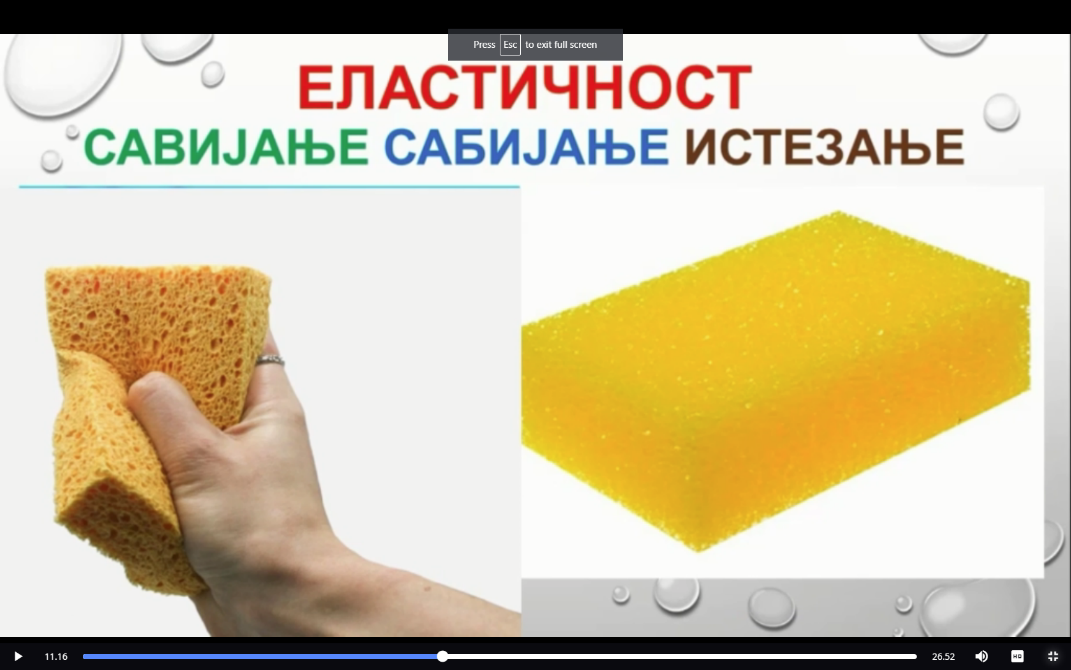 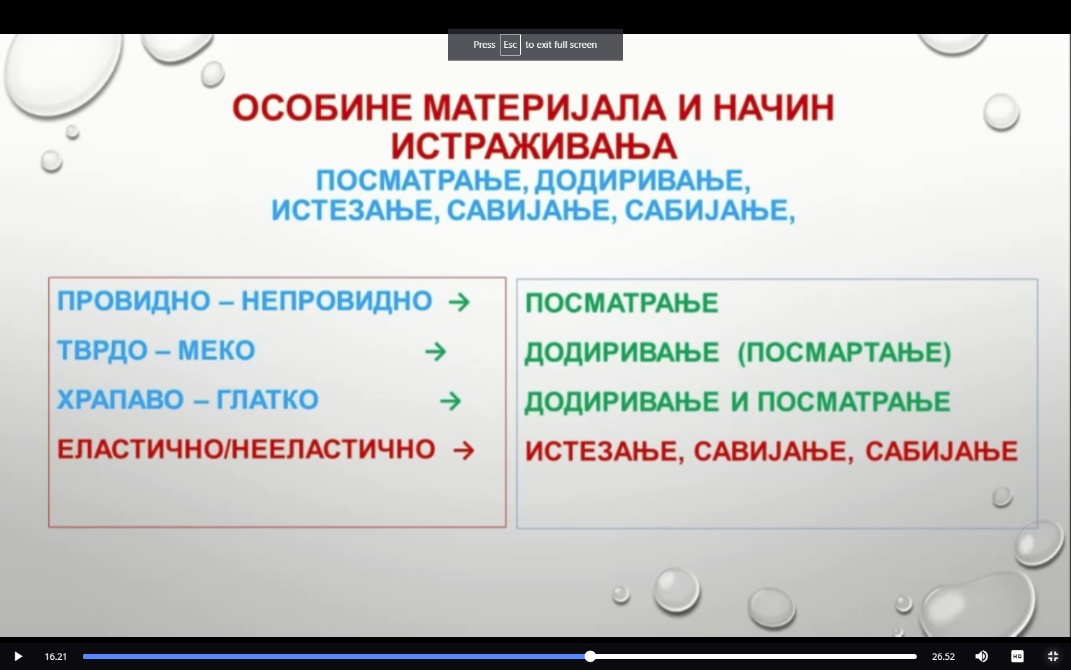 Дa би направили један бицикал користимо : метал ( јер је чврст и даје стабилност), пластику и она је чврста али може и да се савија и гуму која је мекана, еласична и омугућава лакшу вожњу.Провера:1. Од којих материјал је направљена клупа? -----------------------------------------------------------------------------------------------------------------------2. Који се све материјали користе за изградњу куће? ---------------------------------------------------------------------------------------------------------------------3. Изабери један музички инструмент и напиши од којих материјала је направљен?---------------------------------------------------------------------------------------------------------------------